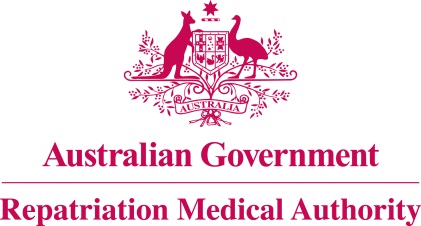 EXPLANATORY STATEMENTSTATEMENT OF PRINCIPLES CONCERNING OPTOCHIASMATIC ARACHNOIDITIS(REASONABLE HYPOTHESIS) (NO. 57 OF 2016)VETERANS’ ENTITLEMENTS ACT 1986MILITARY REHABILITATION AND COMPENSATION ACT 2004This is the Explanatory Statement to the Statement of Principles concerning optochiasmatic arachnoiditis (Reasonable Hypothesis) (No. 57 of 2016).BackgroundThe Repatriation Medical Authority (the Authority) has determined, under subsection 196B(2) of the Veterans’ Entitlements Act 1986 (the VEA), Statement of Principles concerning optochiasmatic arachnoiditis (Reasonable Hypothesis) (No. 57 of 2016).The Authority is of the view that there is sound medical-scientific evidence that indicates that optochiasmatic arachnoiditis and death from optochiasmatic arachnoiditis can be related to particular kinds of service.  The Authority has therefore determined this Statement of Principles concerning optochiasmatic arachnoiditis pursuant to subsection 196B(2) of the VEA.Purpose and OperationThe Statement of Principles will be applied in determining claims under the VEA and the Military Rehabilitation and Compensation Act 2004 (the MRCA).The Statement of Principles sets out the factors that must as a minimum exist, and which of those factors must be related to the following kinds of service rendered by a person:	operational service under the VEA; 	peacekeeping service under the VEA; 	hazardous service under the VEA; 	British nuclear test defence service under the VEA;	warlike service under the MRCA;	non-warlike service under the MRCA,before it can be said that a reasonable hypothesis has been raised connecting optochiasmatic arachnoiditis or death from optochiasmatic arachnoiditis, with the circumstances of that service.  The Statement of Principles has been determined for the purposes of both the VEA and the MRCA.The Repatriation Commission, Military Rehabilitation and Compensation Commission, Veterans’ Review Board or Administrative Appeals Tribunal cannot accept any claim for pension; or a claim for liability or compensation relating to optochiasmatic arachnoiditis or death from optochiasmatic arachnoiditis that was lodged on or after 1 June 1994 in the case of the VEA, or 1 July 2004 in the case of the MRCA respectively, unless this Statement of Principles upholds that claim (subsection 120A(3) of the VEA or subsection 338(3) of the MRCA).This new Instrument results from an investigation notified by the Authority in the Government Notices Gazette of 4 November 2014 concerning optochiasmatic arachnoiditis in accordance with section 196G of the VEA.  The investigation involved an examination of the sound medical-scientific evidence available to the Authority.ConsultationPrior to determining this Instrument, the Authority advertised its intention to undertake an investigation in relation to optochiasmatic arachnoiditis in the Government Notices Gazette of 4 November 2014, and circulated a copy of the notice of intention to investigate to a wide range of organisations representing veterans, service personnel and their dependants.  The Authority invited submissions from the Repatriation Commission, organisations and persons referred to in section 196E of the VEA, and any person having expertise in the field.  One submission was received for consideration by the Authority during the investigation.Human RightsThis instrument is compatible with the Human Rights and Freedoms recognised or declared in the International Instruments listed in Section 3 of the Human Rights (Parliamentary Scrutiny) Act 2011.  A Statement of Compatibility with Human Rights follows.Finalisation of InvestigationThe determining of this new Instrument finalises the investigation in relation to optochiasmatic arachnoiditis as advertised in the Government Notices Gazette of 4 November 2014.ReferencesA list of references relating to the above condition is available to any person or organisation referred to in subsection 196E(1)(a) to (c) of the VEA.  Any such request must be made in writing to the Repatriation Medical Authority at the following address:The RegistrarRepatriation Medical Authority GPO Box 1014BRISBANE    QLD    4001Statement of Compatibility with Human Rights(Prepared in accordance with Part 3 of the Human Rights (Parliamentary Scrutiny) Act 2011)Instrument No.:			Statement of Principles No. 57 of 2016Kind of Injury, Disease or Death:	Optochiasmatic arachnoiditisThis Legislative Instrument is compatible with the human rights and freedoms recognised or declared in the international instruments listed in section 3 of the Human Rights (Parliamentary Scrutiny) Act 2011.Overview of the Legislative Instrument1.	This Legislative Instrument is determined pursuant to subsection 196B(8) of the Veterans' Entitlements Act 1986 (the VEA) for the purposes of the VEA and the Military Rehabilitation and Compensation Act 2004 (the MRCA).  Part XIA of the VEA requires the determination of these instruments outlining the factors linking particular kinds of injury, disease or death with service such being determined solely on the available sound medical-scientific evidence. 2.	This Legislative Instrument:-facilitates claimants in making, and the Repatriation Commission in assessing, claims under the VEA and the MRCA respectively, by specifying the circumstances in which medical treatment and compensation can be extended to eligible persons who have optochiasmatic arachnoiditis;facilitates the review of such decisions by the Veterans' Review Board and the Administrative Appeals Tribunal; andoutlines the factors which the current sound medical-scientific evidence indicates must as a minimum exist, before it can be said that a reasonable hypothesis has been raised, connecting optochiasmatic arachnoiditis with the circumstances of eligible service rendered by a person, as set out in clause 5 of the Explanatory Statement.3.	The Instrument is assessed as being a technical instrument which improves the medico-scientific quality of outcomes under the VEA and the MRCA.  Human Rights Implications4.	This Legislative Instrument does not derogate from any human rights. It promotes the human rights of veterans, current and former Defence Force members as well as other persons such as their dependents, including:the right to social security (Art 9, International Covenant on Economic, Social and Cultural Rights; Art 26, Convention on the Rights of the Child and Art 28, Convention on the Rights of Persons with Disabilities) by helping to ensure that the qualifying conditions for the benefit are 'reasonable, proportionate and transparent';the right to an adequate standard of living (Art 11, ICSECR; Art 27, CRC and Art 28, CRPD) by facilitating the assessment and determination of social security benefits;the right to the enjoyment of the highest attainable standard of physical and mental health (Art 12, ICSECR and Art 25, CRPD), by facilitating the assessment and determination of compensation and benefits in relation to the treatment and rehabilitation of veterans and Defence Force members; the rights of persons with disabilities by facilitating the determination of claims relating to treatment and rehabilitation (Art 26, CRPD); andensuring that those rights "will be exercised without discrimination of any kind as to race, colour, sex, language, religion, political or other opinion, national or social origin, property, birth or other status" (Art 2, ICESCR).ConclusionThis Legislative Instrument is compatible with human rights as it does not derogate from and promotes a number of human rights.Repatriation Medical Authority